                                                 ДЕНЬ  ПОБЕДЫ                  Праздник в старшей группе             (Дети заходят в зал под песню «День Победы»)Стихи: 1 Зажигаются радостью лица                 В это светлое майское утро                 За окном заливаются птицы                 Отливает листва перламутром.2 Ветераном мы дарим гвоздики   Вспоминаем отважных бойцов   Не забудем мы подвиг великий   Наших дедов и наших отцов!                             (Песня: «Главный праздник»)Ведущая: Дорогие, ребята! Сегодня мы отмечаем светлый, радостный праздник – День  Победы нашего народа в Великой Отечественной войне над фашистской Германией. Мы с благодарностью вспоминаем тех, кто отстоял мир в жестоких боях. Всех наших защитников ветеранов мы от души поздравляем с этим великим днем.Стихи. 1 Вспоминают наши деды                 Про былые времена                Надевают в честь Победы                Боевые ордена2 Спасибо, милые, родные   Нас защитившие тогда   И отстоявшие Россию   Ценою ратного труда 3 Красоту, что нам дарит природа,   Отстояли солдаты в огне   Майский день 45 года   Стал последнею точкой в войне 4 Еще тогда нас не было на свете   Когда гремел салют из края в край   Солдаты подарили всей планете   Великий Май, победный май.          (Песня:  муз. Олиферовой «С дедом на парад») Ведущая: День Победы – это Великий праздник в этот день, 9 мая, закончилась война, кровопролитная и беспощадная. Началась она в воскресенье 22 июня 1941г., когда люди отдыхали. И вдруг по радио объявили, что на нашу Родину напали фашисты. Они бомбили города и убивали мирных людей.                                (Фонограмма  Левитана) Все люди поднялись на защиту своей страны. Разбросала война молодых ребят – кого в танкисты, кого в зенитчики, кого в телефонисты, кого в разведчики… СЦЕНА БОЯ.Командир: (Рассматривает карту)   Пехота –здесь, а танки – тутДо цели ровно семь минут…Солдат:   Понятен боевой приказ                 Противник не уйдет от нас!Связист: Алло, Юпитер! Я – Алмаз,                 Почти совсем не слышу вас                 Мы с боем заняли село, а как у вас?                 Алло! Алло!Командир: На горизонте самолет                     По курсу, полный ход вперед                     Готовы к бою, экипаж…Солдат: Так точно! Истребитель наш! Медсестра: Пушки грохочут, пули свистят                      Ранен осколком снаряда солдат                      Что же мне делать, ведь рана открыта                      Сверху лазейка от бомбы закрыта Командир: Вас мы прикроем, спасайте солдата                     Ну-ка, сюда, помогите, ребята,                     Слезы и паника нам не нужна                     Быстро за дело!Солдат: Есть, старшина!                                (Медсестра перевязывает рану)Солдаты: 1 Вот мы забрались на чердак,                   2 Быть может здесь таится враг?                   3 За домом очищаем дом…                   4 Врага повсюду мы найдем.Командир: А ну-ка, братцы, стройся в ряд!                      Проверим, весь ли цел отряд?                     Что э, этот бой неравным был                     И все вы выбелись из сил                     На завтра новая задача                      Врага мы будем окружать                     Иные цели поражать                      Вопросы есть ко мне?Солдат: Так точно!                Нам отдохнуть бы хоть часок!                Письмо мамуле написать                И пять минуточек подремать.Командир: Ну что ж солдаты передышка,                      Сегодня постарались слишком                     Приказ мой будет – отдыхать                     Свои проблемы разрешать                    Кому прилечь. кому присесть..                    Все. Выполнять команду!!!Солдаты: Есть!!!                     (Солдаты пишут письма)1 Здравствуй. дорогой Максим!   Здравствуй мой, любимый сын   Я пишу с передовой   Завтра утром- снова бой!   Будем мы фашистов гнать   Береги, сыночек, мать   Позабудь печаль и грусть-   Я с победою вернусь!   Обнимаю вас наконец   До свиданья. Твой отец.                 2 Дорогие мои родные!                    Ночь. Дрожит огонек свечи                    Вспоминаю уже не впервые                    Как вы спите на теплой печи,                    В нашей старой избушке                    Что в глухих лесах                    Вспоминаю я поле, речушку                    Вновь и вновь вспоминаю вас.3 Мои братья и сестры родные!   Завтра снова я в бой иду   За Отчизну свою, за Россию   Что попала в лихую беду    Соберу свое мужество, силу   Буду немцев без жалости бить  Чтобы вам ничего не грозило  Чтоб могли вы учиться и житьВедущая: На войне сражались не только мужчины, но и женщины. Они были медсестрами, врачами, санитарками, разведчиками, связистами. Многих солдат спасли от смерти нежные добрые женские руки.Девочки: 1 Пушки грохочут, пули свистят                     Ранен осколком снаряда солдат                     Шепчет сестричка: «Давай, поддержу                     Рану твою я перевяжу»2 Все позабыла слабость и страх,   Вынесла с боя его на руках   Сколько в ней было любви и тепла  Многих сестричка от смерти спасла!    (Танец девочек под песню К.Орбакайте «Тучи в голубом»)Ведущая: Много дней и ночей длилась Великая Отечественная война. Многие не вернулись домой. Почтим память погибших минутой молчания.                           (Минута молчания)Ведущая: Победа в войне далась нам дорогой ценой – на полях сражений остались миллионы наших солдат. Имен многих из них мы не знаем, но мы чтим память тех, кто отстоял нашу Отчизну от фашистских захватчиков. Во многих городах есть могилы Неизвестного Солдата, горит Вечный огонь, люди возлагают к нему цветы.Стихи: Имя твое неизвестно солдат!              Был ты отец, или сын, или брат,              Звали тебя Иван и Василий…              Жизнь ты отдал во спасенье России 2 Нами твой подвиг, солдат, не забыт   Вечный огонь на могиле горит   Звезды салюты в небо летят   Помним тебя, Неизвестный Солдат             3 Эти цветы – это души солдат                Тех, кто в братских могилах лежат                Растите, цветы на планете Земля                Во имя мира, любви и добра!Ведущая: И вот наступил тот день, когда по радио объявили, об окончании войны. Страна ликовала! На улицах пели, танцевали, незнакомые люди обнимали друг друга, многие плакали от радости!Стих. Вокруг- все было тихо,           И вдруг – салют! Салют!           Ракеты в небе вспыхнули           И здесь и там и тут!           На улицу, на улицу           Все радостно бегут          Кричат «ура», любуются           На праздничный салют!                           (Танец  «Салют»)Ведущая: Вот и подошел к концу наш замечательный праздник – День Победы                           Песня: «День Победы».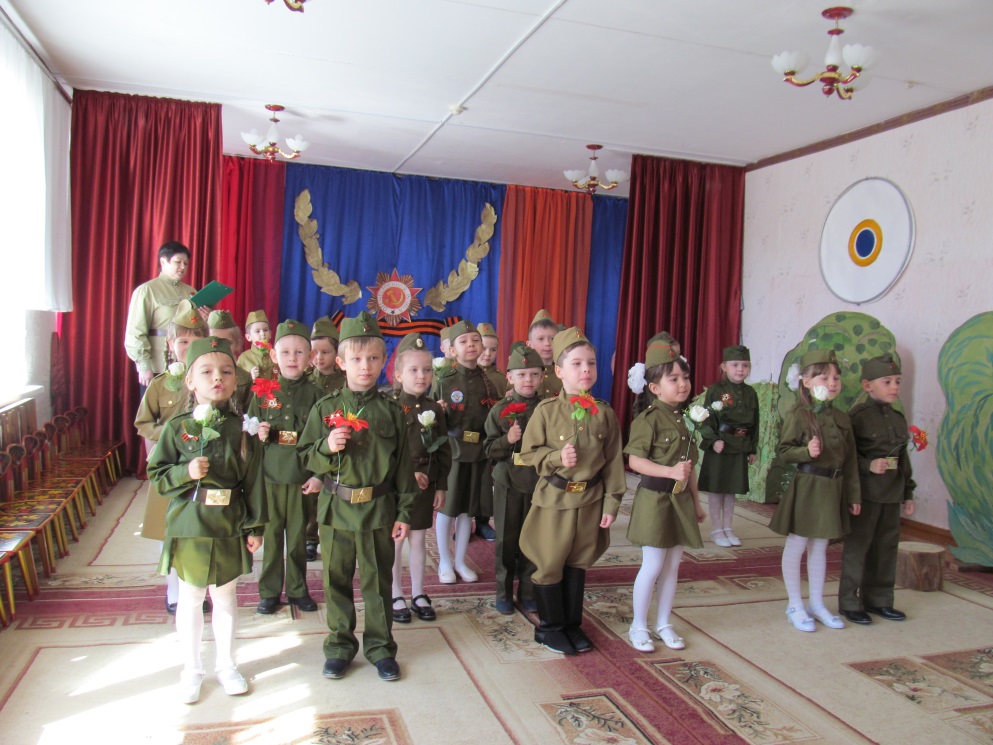 